September Saturday 5Tuesday 15Saturday 19Saturday 26OctoberSaturday 3Sunday 4Friday 16Saturday 24Saturday 31NovemberSunday 1Tuesday 3Sunday 8Sunday 15Saturday 21DecemberSaturday 5Saturday 19Sunday 20Thursday 24Friday 25Sunday 27Mini Market 10am-12 noonSeniors’ Trip: The Hop Pocket shopping village, WorcestershireAfternoon Tea & Bingo 4.30pmGrounds Work Party 9.30-12noonMini Market 10am-12 noonEat and Meet lunchCharity Afternoon TeaGrounds Work Party 9.30-12noonChurch Cleaning 10am-12noonAll Souls’ Memorial Service 4.30pmSeniors’ Trip to the National Memorial ArboretumRemembrance Sunday12 noon: Christmas fair stallholders meeting Christmas Market: 11am-2.30pmSeniors’ Christmas Lunch: 12.30pmPreparing the Church for ChristmasToy Service & Nativity: 10.30amCarols by Candlelight: 5pmMidnight Mass: 11.30pmChristmas Eucharist: 10.30am 10.30am Patronal Festival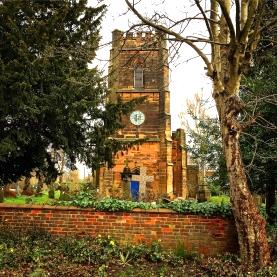 Calendar of Events2020September Saturday 5Tuesday 15Saturday 19Saturday 26OctoberSaturday 3Sunday 4Friday 16Saturday 24Saturday 31NovemberSunday 1Tuesday 3Sunday 8Sunday 15Saturday 21DecemberSaturday 5Saturday 19Sunday 20Thursday 24Friday 25Sunday 27Mini Market 10am-12 noonSeniors’ Trip: The Hop Pocket shopping village, WorcestershireAfternoon Tea & Bingo 4.30pmGrounds Work Party 9.30-12noonMini Market 10am-12 noonEat and Meet lunchCharity Afternoon TeaGrounds Work Party 9.30-12noonChurch Cleaning 10am-12noonAll Souls’ Memorial Service 4.30pmSeniors’ Trip to the National Memorial ArboretumRemembrance Sunday12 noon: Christmas fair stallholders meeting Christmas Market: 11am-2.30pmSeniors’ Christmas Lunch: 12.30pmPreparing the Church for ChristmasToy Service & Nativity: 10.30amCarols by Candlelight: 5pmMidnight Mass: 11.30pmChristmas Eucharist: 10.30am 10.30am Patronal FestivalSt John the EvangelistChurch RoadPerry BarrB42 2LB0121 356 7998SJPBwww.sjpb.org.ukSt John the EvangelistChurch RoadPerry BarrB42 2LB0121 356 7998SJPBwww.sjpb.org.ukSt John the EvangelistChurch RoadPerry BarrB42 2LB0121 356 7998SJPBwww.sjpb.org.ukJanuary Saturday 18FebruarySaturday 1Saturday 15Tuesday 25MarchSaturday 7Saturday 21Saturday 28Sunday 29AprilSaturday 4Sunday 5Monday 6Tuesday 7Wednesday 8Thursday  9Friday 10Saturday  11Sunday 12Saturday 18Saturday 25Church Cleaning 10am-12noonMini Market 10am-12 noonAfternoon Tea & Bingo 4.30pmSeniors’ Pancake Lunch: 12.30pmMini Market 10am-12 noonSt Patrick’s Day: Irish Evening 7pmGrounds Work Party: 9.30-12noonPassion Sunday + Eat and MeetMini Market 10am-12 noonPalm Sunday : 10.30amHoly Week service 7.30pmHoly Week service 7.15pm St Matt’sHoly Week service 7.30pm Maundy Thursday: 7.30pmGood Friday: 12 noonHoly Saturday: no services10am-12noon: Church cleaningEaster Day: Dawn and 10.30amAnnual Parochial Meeting: 11amSeniors St George’s Day LunchMaySaturday 2Saturday 9Tuesday 12Saturday 23JuneSaturday 6Saturday 20Sunday 21JulySaturday 4Sunday 5Saturday 11Tuesday 14Sunday 26AugustSaturday 1Saturday 22Saturday 29Mini Market 10am-12 noonGrounds work Party: 9.30-12noonSeniors’ Trip: RAF Cosford*Vicarage Tea Party 3-5pmMini Market 10am-12 noonAfternoon Tea & Bingo 4.30pm12noon: Summer Fair stallholders meetingSummer Fayre: 1pm-3.30pmGodparents’ Sunday: 10.30amGrounds Work Party: 9.30-12noonSeniors’ Trip: Trentham GardensEat and Meet lunchMini Market 10am-12 noonParish Outing to somewhere nice!Grounds Work Party: 9.30-12noon*By popular demand – a return visit to RAF CosfordMini Market 10am-12 noonGrounds work Party: 9.30-12noonSeniors’ Trip: RAF Cosford*Vicarage Tea Party 3-5pmMini Market 10am-12 noonAfternoon Tea & Bingo 4.30pm12noon: Summer Fair stallholders meetingSummer Fayre: 1pm-3.30pmGodparents’ Sunday: 10.30amGrounds Work Party: 9.30-12noonSeniors’ Trip: Trentham GardensEat and Meet lunchMini Market 10am-12 noonParish Outing to somewhere nice!Grounds Work Party: 9.30-12noon*By popular demand – a return visit to RAF Cosford